AMENDMENT FORMVersion 03.2022Directions:  Please use this form to submit your Amendment Request. Signature(s) along with any revised or additional project materials, including revised consent forms, information sheets, surveys, questionnaires, etc. should be attached to this completed form.  _____________________________________________________________________________________________Protocol IRB#:      Project Title: 	     Principal Investigator:      Department/Unit:      Phone:      E-mail:                                                               AMENDMENT DESCRIPTION (Add an “X” all that categories of proposed changes):[    ] Funding[    ] Project Title[    ] Investigator(s)/Research Personnel (Mark all applicable): 	[    ] Add New (CITI Certificates must be attached. Any newly added investigators/research personnel must complete their Financial Interest and Other Personal Interest Disclosure in https://ecoi.rutgers.edu/): Include name(s) [    ] Removal: include name(s)[    ] Advertisement/Recruitment Methods[    ] Changes to currently approved research procedures/study design[    ] Subjects/ Eligibility Criteria (i.e., change in targeted population or selection criteria)[    ] Data Collection/Analysis[    ] Consent forms (written, oral, translations etc)[    ] Subject Population Requiring Foreign Language Consent Form(s) * must submit translated materials[    ] Study Instruments (surveys, questionnaires, interview/focus group guides)[    ] Compensation/Incentives[    ] Addition of Research participants (subjects) Complete section 3[    ] Change in Study Status:  	[    ] Open Enrollment [    ] Close Enrollment [    ] Temporarily Suspended[    ] Fulfillment of Previous Addition Condition (In Section 2: describe the condition and how it was fulfilled)[    ] Other (Specify):      REVISION/AMENDMENT DESCRIPTION (PLEASE INCLUDE REVISED PROTOCOL)Describe in detail below the changes you are requesting to your approved protocol.  Include a detailed explanation of the reason(s) you are seeking to modify your previously approved research project.  In addition, explain how new information from this amendment will be communicated to currently enrolled participants (i.e. will participants be re-consented):Amendment 1Amendment 2Amendment 3RISK ASSESSMENT (Check one)[    ] This revision does not affect risks to participants (expedited review possible).[    ] This revision decreases risk to participants enrolled in the study (expedited review possible).[    ] This revision does not increase risk to participants enrolled in the study (expedited review possible).[    ] This revision adds a newly identified risk or side effect to the protocol/consent form (include specific details in the revision description).[    ] This revision does increase risk to participants enrolled in the study (include specific details in the revision description).SUBJECT RECRUITMENT[    ]   Not ApplicableOriginal protocol approved for       number of subjects.Previously approved amendments have added       number of subjects.Current request is for an additional       number of subjects.Total number of subjects for this protocol:       (a + b + c)Explain how you determined the number of additional subjects required to complete this study:      CONSENT CLARIFICATIONS For all documents which have been changed by this modification, you must submit 2 versions of each form to distinguish between previously approved information and current requested final changes: Marked original copy of any new documents with this application documents (noting all changes by bolding additions and deletions via strikethrough; or via the track-changes feature in MSWord);Unmarked final copy of any new documents with his application (e.g., consent form, study instrument, advertisement); that may be stamped by the IRB when the amendment is approved.=========================================================================================================PI CertificationBy signing below or submitting this document electronically, I agree to accept primary responsibility for the scientific and ethical conduct of this project as approved by the IRB.  The proposed changes cannot be made until I receive documentation of IRB approval. Please include either a “wet” or e-signature on this form (do not type name).Signature of Principal Investigator          	              Printed Name			     Department                       DateFOR STUDENT INVESTIGATORS: A Rutgers faculty advisor’s signature is required or this document must be submitted electronically by your faculty advisor. Faculty Supervisor: By signing below or by submitting this document electronically, I certify that I have reviewed this document and approve the proposed changes and continue to approve of the scientific and ethical aspects of the project.  I will supervise the above listed student and ensure compliance with human subjects’ guidelines. E Please include either a “wet” or e-signature on this form (do not type name).Signature of Faculty Advisor          	                           Printed Name			     Department                       DateIRB NOTE: Don’t Forget to attach any Separate Marked and Unmarked copies of any and all revised or new project materials to this form!___________________________________________________________________________________________________________E-MAIL ALL AMENDMENT REQUESTS TO: IRBOffice@research.rutgers.eduFormat: No ZIP FilesAdd your Title and Protocol Number with “Amendment” to the E-mail Subject  Line [if Available]Do NOT Send a Hardcopy of an E-mailed SubmissionIf You are a Student Investigator, Please Copy Your Faculty Advisor on this Request For Any Listed Contact Person Sending Revisions, the Principal Investigator Must be Copied on This Request 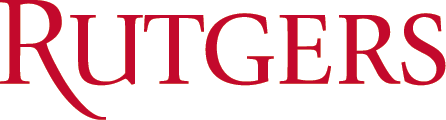 